EnglishRemember, not all literacy difficulties are the same, so grouping students together may increase workloadSelf-esteem issues are particularly strong in English as this is where difficulties are most apparentStrengths to look out for:Oral communicationImaginationOriginality & creativity in writing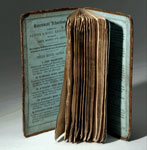 Barriers:Tire quicklyGive up when faced with lots of textConfusion over names of charactersUsing correct vocabulary to comment on textsSpecific supportStaple prompt cards for talk in orderProvide essay structuresProvide models of different types of writingGive summaries of textsAudio booksMathsReading difficulties may mask mathematical abilityThe language of maths rarely gives contextual clues e.g. isosceles, vertices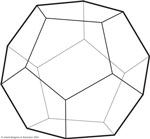 Flow of reading may not be from left to right Strengths to look out for:Spatial awarenessIntuitive ability to manipulate dataUnderstanding of complex relationshipsBarriers:Misunderstanding the nature of the question because of misreadingReading from L to R means tables could be missed outDifficulty with directional vocabulary – above, besideAbbreviationsSpecific Support:Teach mathematical language like a ‘foreign’ languageHighlight tables / charts that are part of the questionGive a list of what abbreviations stand forMemory in Maths:Multiplication tablesCopying numbers from one place to anotherRemembering the numbers neededInability to show workingsSupport:Use gimmicks for recall – finger tables, rhythms, rhymesDevelop a checklist for calculation proceduresShow exemplars of the correct layoutTeach formulae using colours, jungles, mnemonicsICT / computing / business studiesThis can be central to boosting self-esteemStrengths to look out for:Multi-sensory learning stylesMulti-dimensional thinking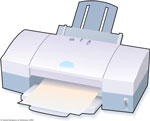 Intuitive ability to manipulate dataHigh levels of curiosity, originality, creativity Barriers:Searching for information because of misspelled wordsDifficulty of recognising correct spelling in spellcheckerInability to operate keyboard and listen at same timeConfusion of ICT vocabulary with the same word in different contextsSpecific support:Explain / illustrate specialist spellings of ICT terminologyEncourage text to voice technology to help identify wrongly spelled wordsOne task at a time – listen or work on keyboardScience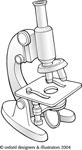 Strengths to look out for:Lateral thinkingAbility to design interesting experimentsAsking insightful questionsTheory and PreparationBarriers:Inability to process information in tables, charts, graphsInability to label diagrams accuratelyProblems writing formulaeConfusion of scientific vocabulary with the word in another context e.g. conductorDifficulty understanding / remembering scientific symbolsSpecific support:Provide blank tables already labelledUse pictures to help recallExplain vocabulary in contextEnlarge formulaeUs e a formula prompt sheetPractical science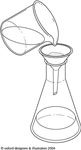 Barriers:Confusion of similarly names equipment / substancesDifficulty recording dataSpecific Support:Label cupboards with picturesShow and name equipment when giving instructionsEncourage students to check each other’s equipment/ experiments for safety pointsAllow dictation of results during an experiment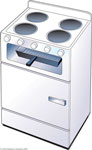 Home Economics Many students with literacy difficulties experience success on a regular basis in this subjectStrengths to look out for:Multi-sensory learning stylesAwareness of environmentOriginal and creative approaches to problem solvingBarriers:Inability to carry out an activity while listeningConfusion of subject vocabulary with same words in different contextsFailure to collect all ingredients / utensils before starting to prepare foodForgetting whether ingredients have been addedSpecific support:Create personal flipcharts for recipes with one instruction per pageUse visual clues to illustrate technical instructions e.g. ‘beat.’Issue checklists of ingredients for pupils to tickArt, Craft and DesignMany students with literacy difficulties have visual strengths and can excel in these areasStrengths to look out for:Strongly developed spatial awarenessMulti-dimensional thinking and perceptionBarriers:May sacrifice originality and creativity to complete a taskWeaknesses in some graphic skillsSpecific support:Design flow charts showing sequences of stepsKeep tasks open-endedEncourage students to try different approachesBreak down graphic tasks into small stepsEncourage ICT use for graphic design and writing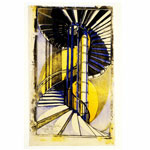 Music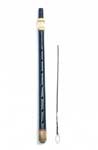 Strengths to look out for:Ability to hear notes in their headsAbility to predict complex sounds from notationHigh levels of creativity and originalityBarriers:Interpreting musical notationVisual processing of written musicTerminology associated with tempo and styleAbility to notate accurately across 5 linesConfusion over time signatures looking like fractionsSpecific support:Link colours to letter-names and use mnemonicsLink musical language to language pupils might know – diminuendo to dimming lightsColour-code key signatures, repeat marks and so onArrange peer support in groups to keep the same place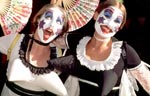 DramaCan be a real area of strengthStrengths to look out for:Excellent oral skills, mimicry and timing Awareness of the environmentAbility to relate movement to speechVery observant, intuitive and perceptiveVivid and original imaginationsBarriers:Losing the place / reading the wrong linesConfusion over stage directions e.g. left/rightPerformance suffers because of focus on printed pageSpecific support:Large-print versions of scriptsColour code partsUse large prompt cards for instructions, stage directionsEncourage visual representation when developing storylinesPEStrengths to look out for:Awareness of the environmentAbility to practice the same skill over and overEndurance and determination to succeed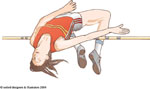 Barriers: Unable to listen and perform at the same timeApplying the rules of one game to anotherSupport strategies:Combine verbal instructions with demonstrationsCreate wall displays in colour to show sports ‘dos’ and ‘don’ts’Use visual representations of tactics and strategiesIssue pocket-size references that can be discreetly consultedSocial SubjectsSince the need to plan, record and evaluate classroom activities is essential, they should be offered a range of alternatives to writing, including ICTStrengths to look out for: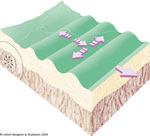 Multi-dimensional thinking and perceptionCuriosity, high awareness of the environmentHigh levels of empathy – intuitive and perceptiveOriginal and creative approaches to problem solving Barriers:Using an index / alphabetical featuresExtracting information from pictorial sources, maps, chartsDifficulty interpreting data presented in tables/ chartsInability to locate coordinatesSupport strategies:Illustrate terminology with visual examplesArrange access to electronic sourcesIssue only sections of mapsTeach students to construct charts/timelines to sequence eventsArrange picture sources to show sequence of eventsIssue pre prepared blank charts, tables and so on for completingAllow voice recorders for fieldwork and interviewingModern languagesTeachers may find it helpful to apply what they know about how students learn a new language to help them understand the difficulties some students experience with English.French – students find this the most difficult as words are not written as they soundGerman – easier initially as shares roots with English but increasingly difficult as students encounter compound words and formal grammarItalian – difficult at first as sound system is different and many irregular verbs but it has a regular spelling system and gets easier over timeThe best languages are ones with good sound-spelling relationships and a regular verb system with few irregularities – Spanish and Japanese.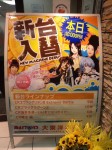 